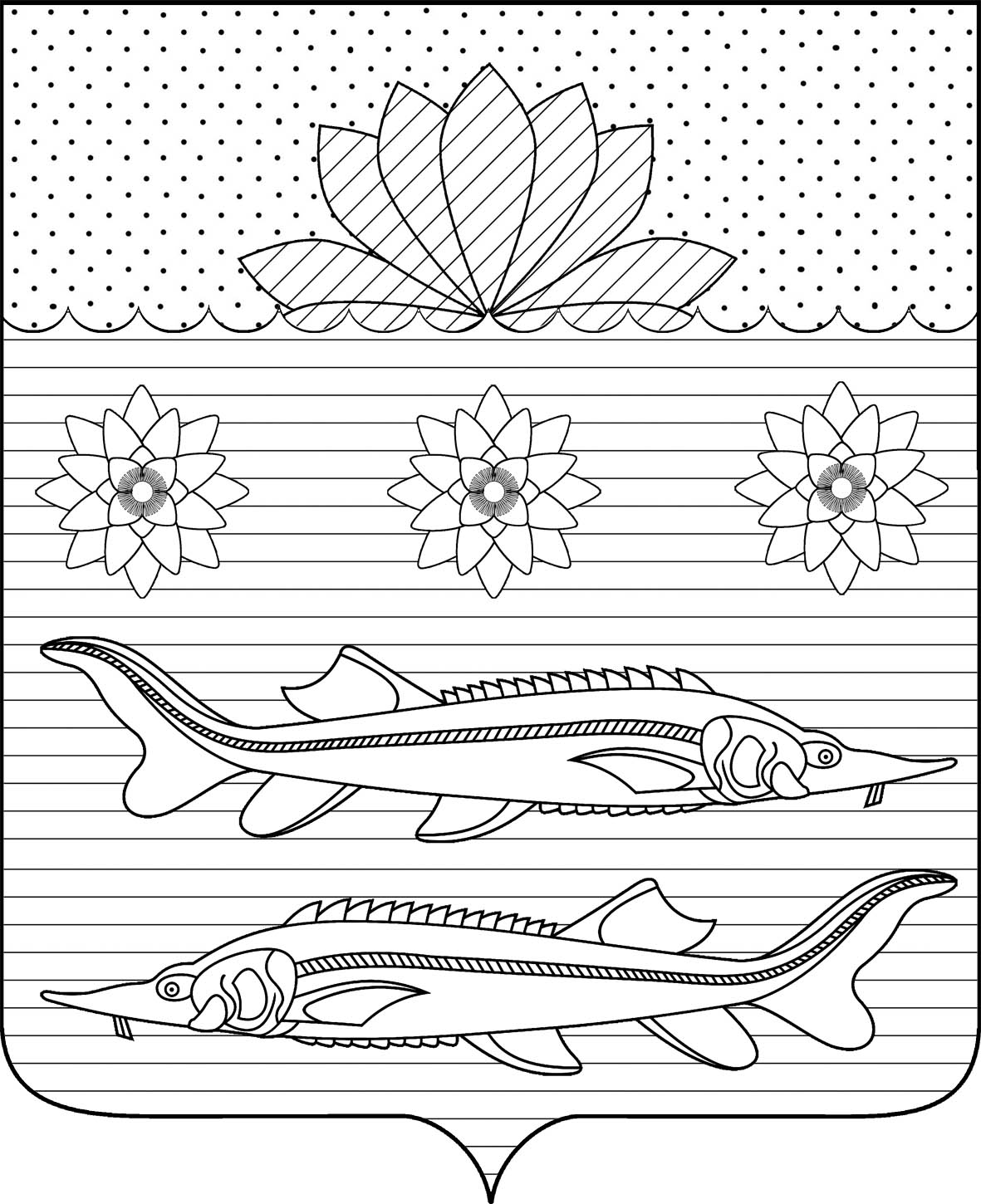 АДМИНИСТРАЦИЯ ГРИВЕНСКОГО СЕЛЬСКОГО ПОСЕЛЕНИЯКАЛИНИНСКОГО РАЙОНАПОСТАНОВЛЕНИЕот 25.08.2021                                                                                                        № 237станица ГривенскаяО присвоении почтового адреса земельному участку, расположенному по адресу: хутор Лебеди, ул. Мира, 2 А                                                                                                                                                                                     В соответствии со статьей 14 Федерального закона от 6 октября 2003 года № 131-ФЗ «Об общих принципах организации местного самоуправления в Российской Федерации», постановлением Правительства Российской Федерации  от 19 ноября 2014 года № 1221 «Об утверждении Правил присвоения, изменения и аннулирования адресов»,   п о с т а н о в л я ю: 1. Присвоить почтовый адрес земельному участку  с  кадастровым номером  23:10:0109003:950, расположенному по адресу: Гривенское сельское поселение, хутор Лебеди, улица Мира, 2 А почтовый адрес: 353770, Российская Федерация, Краснодарский край, Калининский муниципальный район, Гривенское сельское поселение, хутор Лебеди, улица Мира,  2 А.2. Начальнику финансового отдела Гривенского сельского поселения Калининского района Чурековой Е.В. разместить информацию об адресах в Государственном адресном реестре (ГАР).3. Контроль за выполнением настоящего постановления оставляю за собой.4. Постановление вступает в силу со дня его подписания. Глава Гривенского сельского  поселенияКалининского  района                                                                             Л.Г. Фикс                                                               2ЛИСТ СОГЛАСОВАНИЯпроекта постановления администрации Гривенского сельского поселения Калининского района  от _______№_____«О присвоении почтового адреса земельному участку,  расположенному по адресу: хутор Лебеди, ул. Мира,  2 А»Проект подготовлен и внесён:Общим отделом администрацииГривенского сельского поселенияКалининского районаНачальник отдела                                                                              Т.Н. ЮрьеваПроект согласован:Заместитель  главы Гривенскогосельского поселения Калининского района                                   Е.В. МовчанНачальник  финансового  отдела    Гривенского сельского поселенияКалининского района                                                                        Е.В.Чурекова